TAREA DE LENGUAJE Y COMUNICACIÓN–2° AÑOS BÁSICOS SEMANA 6NO ES NECESARIO IMPRIMIR ESTE DOCUMENTO I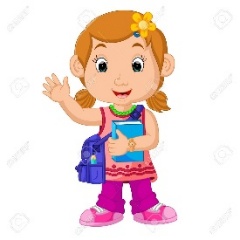 Desafío: (tiquet de salida)Responde en tu cuaderno.Solucionario:Identificar los personajes de un texto.I.- Lee atentamente el siguiente cuento. Recuerda que puedes utilizar tu cuaderno y solo responder las alternativas correctas en él. II.- Marca con una X la alternativa correcta.5)  Observa los dibujos y pinta el                de los personajes que participan en este texto anteriormente leído.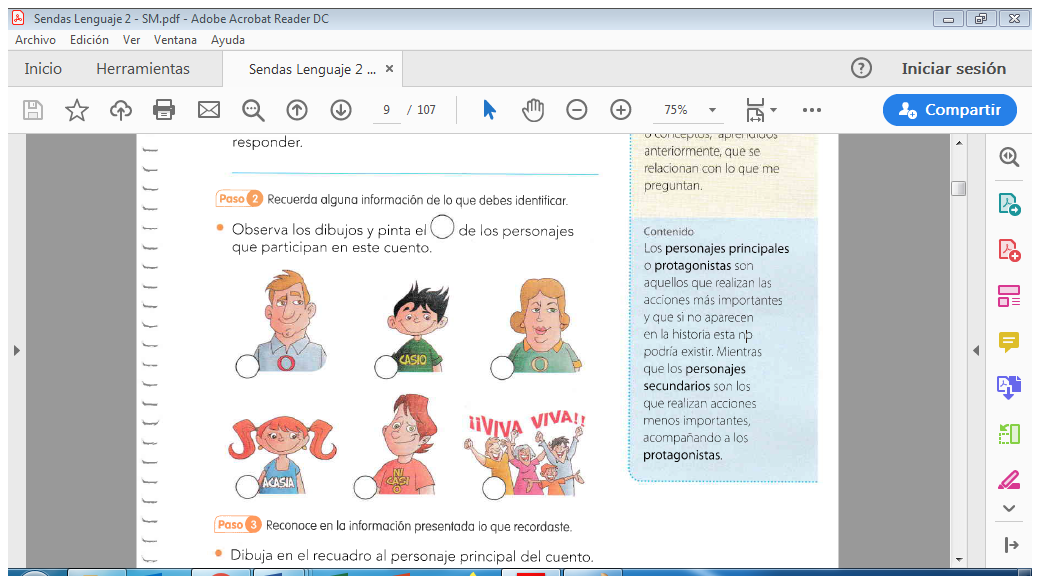 6) Dibuja y escribe el nombre en el cuadro del personaje principal del texto anteriormente leído.7) Subraya en el texto el nombre de los personajes secundarios que aparecen en la historia.Respuesta: O                                  Casio8) Imagina que debes describir las características físicas y sicológicas del personal principal del texto antes leído. ¿Cuáles crees que serían estas características? Marca con rojo las sicológicas y con verde las físicas.III.- SELECCIÓN MÚLTIPLE. Lee el texto y luego responde las preguntas seleccionando con una x la alternativa correcta.13) ¿Cuáles crees que serían las características de los personajes del texto “El dragón pastelero”? Completa la tabla escribiendo las posibles características físicas y sicológicas de los personajes de la historia anteriormente leída.Estas pueden ser las posibles respuestas que debes escribir.17)  Lee con atención las oraciones sacadas de los textos anteriormente leídos y luego complétalas con las palabras con que-qui que se encuentran entre paréntesis, según corresponda, luego transcríbelas en manuscritas.a) Casio era el concursante más ____ Pequeño _______.                                                      (Pequeño- pequeños)Casio era el concursante más pequeño.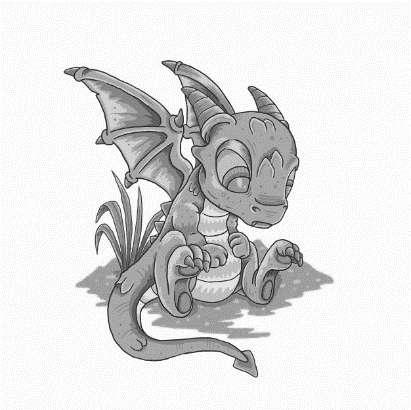 b) Soplete __quemó____ todos los pasteles.                  (Quemar quemó)b) Soplete quemó todos los pasteles.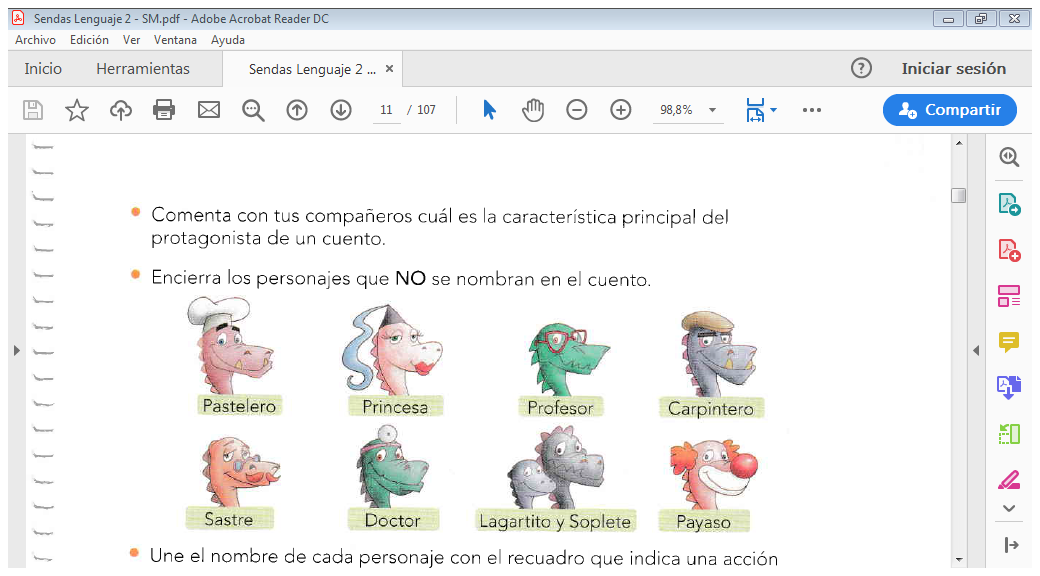 c)El pastelero uso mucha ___mantequilla_____ en sus pasteles.                                           (Mantequilla – mantequillas)c)El pastelero uso mucha mantequilla en sus pasteles.d)Las personas del pueblo eran ___quienes_____ gritaban.                                                         (Quienes- quien)Las personas del pueblo eran quienes gritaban.Nombres_______________________________________________________   Apellidos_______________________________________________________
Curso:  2° _____________                                                                                   Fecha: Semana del 4 al 08 de mayo,2020Objetivos de aprendizaje: Demostrar comprensión de las narraciones leídas extrayendo información explícita e implícita; identificando y describiendo las características físicas y sentimientos de los distintos personajes. (OA5) Desarrollar el gusto por la lectura, leyendo habitualmente diversos textos.(OA8)Escribir con letra clara, separando las palabras con un espacio para que puedan ser leídas por otros con facilidad(OA15) : Leer en voz alta para adquirir fluidez(OA2) Escribir correctamente, usando de manera apropiada: combinaciones que-qui (OA21)Objetivos de aprendizaje: Demostrar comprensión de las narraciones leídas extrayendo información explícita e implícita; identificando y describiendo las características físicas y sentimientos de los distintos personajes. (OA5) Desarrollar el gusto por la lectura, leyendo habitualmente diversos textos.(OA8)Escribir con letra clara, separando las palabras con un espacio para que puedan ser leídas por otros con facilidad(OA15) : Leer en voz alta para adquirir fluidez(OA2) Escribir correctamente, usando de manera apropiada: combinaciones que-qui (OA21)Imagina que estas contando el cuento de “Ricitos de Oro y los tres osos” (leído anteriormente) ¿Quién es el protagonista principal y secundarios de este cuento?Responde esta pregunta en tu cuaderno.Nombrecito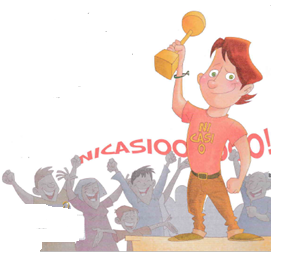                 Cierta vez, en cierto país, hubo un gran concurso. Consistía en premiar a la persona que tuviera el nombre más corto. Se presentó muchísima gente.El que estaba a punto de ganar era el simpático un señor llamado O.Todo el mundo ya empezaba a gritar: ¡viva! ¡es el ganado! De pronto todo quedó interrumpido porque se había presentado Casio, el participante más joven del concurso pues tenía solo siete años, reclamando el premio. Él era casi o.Ya empezaba a gritar la gente del pueblo de nuevo ¡viva! ¡es el ganador!, cuando llegó un apuesto joven que decía tener un nombre más corto que Casio. se llamaba Nicasio es decir ni-casi-o.Y ganó Nicasio. Laura Devetach y María Inés Bogomolny.Papapepelopitopos, Buenos Aires: Colhue, 1989 (adaptación)1) El participante más joven de la historia se llamaba:a) Ob) Casioc) Nicasio “De pronto todo quedó interrumpido” 2) En la siguiente oración, la palabra subrayada puede ser reemplazada por:a) calmado.b) ordenado.c) detenido.3) En este texto anterior se narra una historia. Según esta descripción. ¿A qué tipo de texto corresponde?a) Un cuento.b) Una fábula.c) Un poema,4) Según el texto. ¿En qué orden aparecen los personajes?a) Casio- Nicasio –Ob) O- Nicasio – Casio.c) O – Casio- Nicasio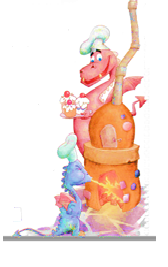 El dragón pasteleroEl dragón padre se llama Lagartito y el dragón hijo, Soplete. 
	Soplete se pasa el día soplando todo lo que encuentra a su paso y, como de su boca sale una llamita, chamusca todo lo que está a su alrededor.Un día a Lagartito se le ocurrió la idea de llevarlo a trabajar con el dragón carpintero, pero este se queja de que le quema las maderas. Lo llevo con el dragón sastre, el profesor y el médico, pero ninguno quiere que Soplete trabaje para él. Ya solo queda visitar al dragón pastelero. Este pone a Soplete a amasar, batir los huevos y calentar con su llamita el horno.Muy contento, el dragón pastelero va a la cueva de Lagartito y le dice:¡Con Soplete ahorro leña y carbón! iSoplete es un encanto de dragón!Y desde entonces, Soplete es el mejor dragón pastelero del bosque.Emilio Sanjuan.Cuentos, Education infantil Caramel°.Madrid: Ediciones SM, 19959) ¿Qué tipo de texto acabas de leer?Fábula.Poema.Cuento.10) ¿Qué características sicológicas describe mejor a Soplete?Es un lagarto encantador.Es un dragón encantador.Es un dragón enojón.11) ¿Quién es el personaje principal de la historia?a) Emilio Sanjuan.b) Lagartito.c) Soplete.12) ¿Cómo se sintió el pastelero con Soplete?a) Molesto.b) Aburrido.c) Contento.Soplete PasteleroCaracterísticas físicas
Gris-con ojos grandes- con largas y puntiagudas orejas.
Piel de color rosado-ojos cafés-cejas negras.Características psicológicas
alegre- entusiasta- obediente 
creativo-serio- trabajador14) Encierra los personajes que NO aparecen en el cuento.15) Une el nombre de cada personaje con el recuadro que indica una acción realizada por él en el cuento. Responde:16) ¿Qué relación tiene Soplete con Lagartito?En esta pregunta lo importante es que escriba el por qué o fundamento de lo que dice y mantenga la estructura de respuesta. Les dejamos un ejemplo.La relación que tiene Soplete con Lagartito, es que son hijo y padre respectivamente.